T.C                SAKARYAUYGULAMALI BİLİMLER ÜNİVERSİTESİ TURİZM FAKÜLTESİ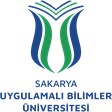  İŞ SÜREÇLERİ56) BÜTÇE HAZIRLAMA İŞLEMLERİ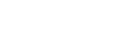 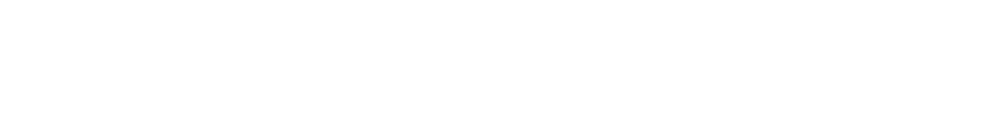 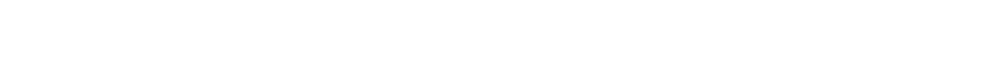 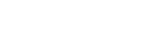 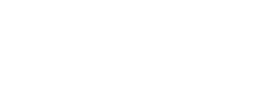 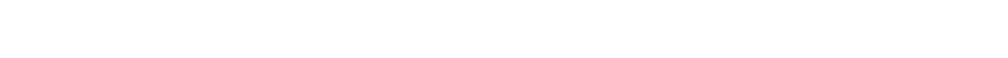 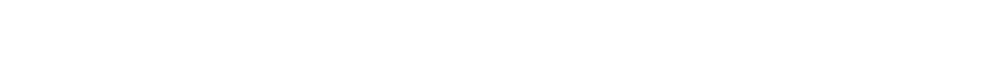 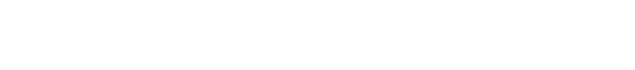 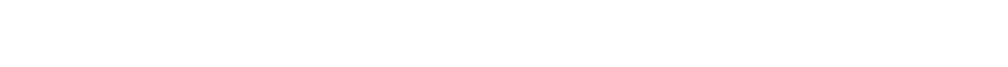 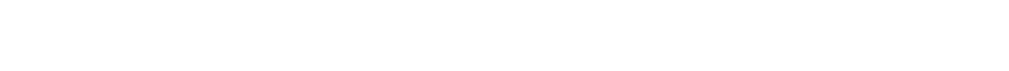 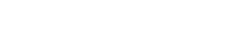 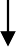 SÜREÇ ADIBütçe Hazırlama SüreciBütçe Hazırlama SüreciBütçe Hazırlama SüreciSÜREÇ NO56TARİH01.01.2024SÜRECİN SORUMLUSUDekanlık, Fakülte Sekreteri, Mali İşler SorumlusuDekanlık, Fakülte Sekreteri, Mali İşler SorumlusuDekanlık, Fakülte Sekreteri, Mali İşler SorumlusuSÜREÇ ORGANİZASYON İLİŞKİSİMali İşler Sorumlusu, Fakülte Sekreteri, Dekanlık, RektörlükMali İşler Sorumlusu, Fakülte Sekreteri, Dekanlık, RektörlükMali İşler Sorumlusu, Fakülte Sekreteri, Dekanlık, RektörlükÜST SÜRECİYönetim İşletişim SüreciYönetim İşletişim SüreciYönetim İşletişim SüreciSÜRECİN AMACIFakültenin Yıllık Bütçesini HazırlamakFakültenin Yıllık Bütçesini HazırlamakFakültenin Yıllık Bütçesini HazırlamakSÜRECİN SINIRLARIRektörlüğün Mali Yıl Bütçe hazırlık Çalışmaları ile İlgili Yazısının Gönderilmesi ile Başlar ve Harcama kalemlerineÖdenek Aktarılması ile Son Bulur.Rektörlüğün Mali Yıl Bütçe hazırlık Çalışmaları ile İlgili Yazısının Gönderilmesi ile Başlar ve Harcama kalemlerineÖdenek Aktarılması ile Son Bulur.Rektörlüğün Mali Yıl Bütçe hazırlık Çalışmaları ile İlgili Yazısının Gönderilmesi ile Başlar ve Harcama kalemlerineÖdenek Aktarılması ile Son Bulur.SÜREÇ ADIMLARIRektörlük Makamınca Mali Yıl Bütçe hazırlık Çalışmaları ile İlgili Yazının Ulaşması.Bir Önceki Yılda Yapılan harcamalar ile ilgili Dosya Hazırlanır.Birimlerin Hizmet Maliyetinin Tespitine İlişkin Bilgi Formlarını Düzenleyerek Rektörlük Strateji Daire Başkanlığına Gönderir.Tespit Formlarında Belirtilen Maliyetlere Göre İlgili Harcama Kalemlerine Rektörlük Strateji Daire Başkanlığınca Mali Yıl İçerisinde Harcanmak Üzere Ödenek Aktarılır.Rektörlük Makamınca Mali Yıl Bütçe hazırlık Çalışmaları ile İlgili Yazının Ulaşması.Bir Önceki Yılda Yapılan harcamalar ile ilgili Dosya Hazırlanır.Birimlerin Hizmet Maliyetinin Tespitine İlişkin Bilgi Formlarını Düzenleyerek Rektörlük Strateji Daire Başkanlığına Gönderir.Tespit Formlarında Belirtilen Maliyetlere Göre İlgili Harcama Kalemlerine Rektörlük Strateji Daire Başkanlığınca Mali Yıl İçerisinde Harcanmak Üzere Ödenek Aktarılır.Rektörlük Makamınca Mali Yıl Bütçe hazırlık Çalışmaları ile İlgili Yazının Ulaşması.Bir Önceki Yılda Yapılan harcamalar ile ilgili Dosya Hazırlanır.Birimlerin Hizmet Maliyetinin Tespitine İlişkin Bilgi Formlarını Düzenleyerek Rektörlük Strateji Daire Başkanlığına Gönderir.Tespit Formlarında Belirtilen Maliyetlere Göre İlgili Harcama Kalemlerine Rektörlük Strateji Daire Başkanlığınca Mali Yıl İçerisinde Harcanmak Üzere Ödenek Aktarılır.SÜREÇ PERFORMANS GÖSTERGELERİ  Performans Göstergesi  Performans Göstergesi  Performans GöstergesiSÜREÇ PERFORMANS GÖSTERGELERİ  Her Mali Yıl Döneminde Aktarılan Ödeneklerin ve Harcamaların Karşılaştırılması ve Hedeflerle Kıyaslanması.  Her Mali Yıl Döneminde Aktarılan Ödeneklerin ve Harcamaların Karşılaştırılması ve Hedeflerle Kıyaslanması.  Her Mali Yıl Döneminde Aktarılan Ödeneklerin ve Harcamaların Karşılaştırılması ve Hedeflerle Kıyaslanması.